Ghuffran Ali HussienAddress: Diyala/IraqEmail: ghuffranali86@gmail.comPersonal information      Date and place of birth      1986 IraqCountry –City                     Iraq –DiyalaEDUCATIONEmployment:Bachelor Degree of Biology Sciences, Diyala University 2003-2007Master Degree in Biology Sciences, Diyala University2014Lecturer at College of Agriculture, University of Diyala since 2014Thanks and appreciation Awards:
Experience CertificateThanks and Appreciation letter from minister higher education 2021Thanks and Appreciation letter from chief Diyala university 2021Thanks and Appreciation letter from Dean of college Agriculture Diyala universityCertificate in computer Sciences from Diyala UniversityCertificate in PATHOLOGICAL ANALYSIS from Baghdad University 2010Certificate in TOFEL ITP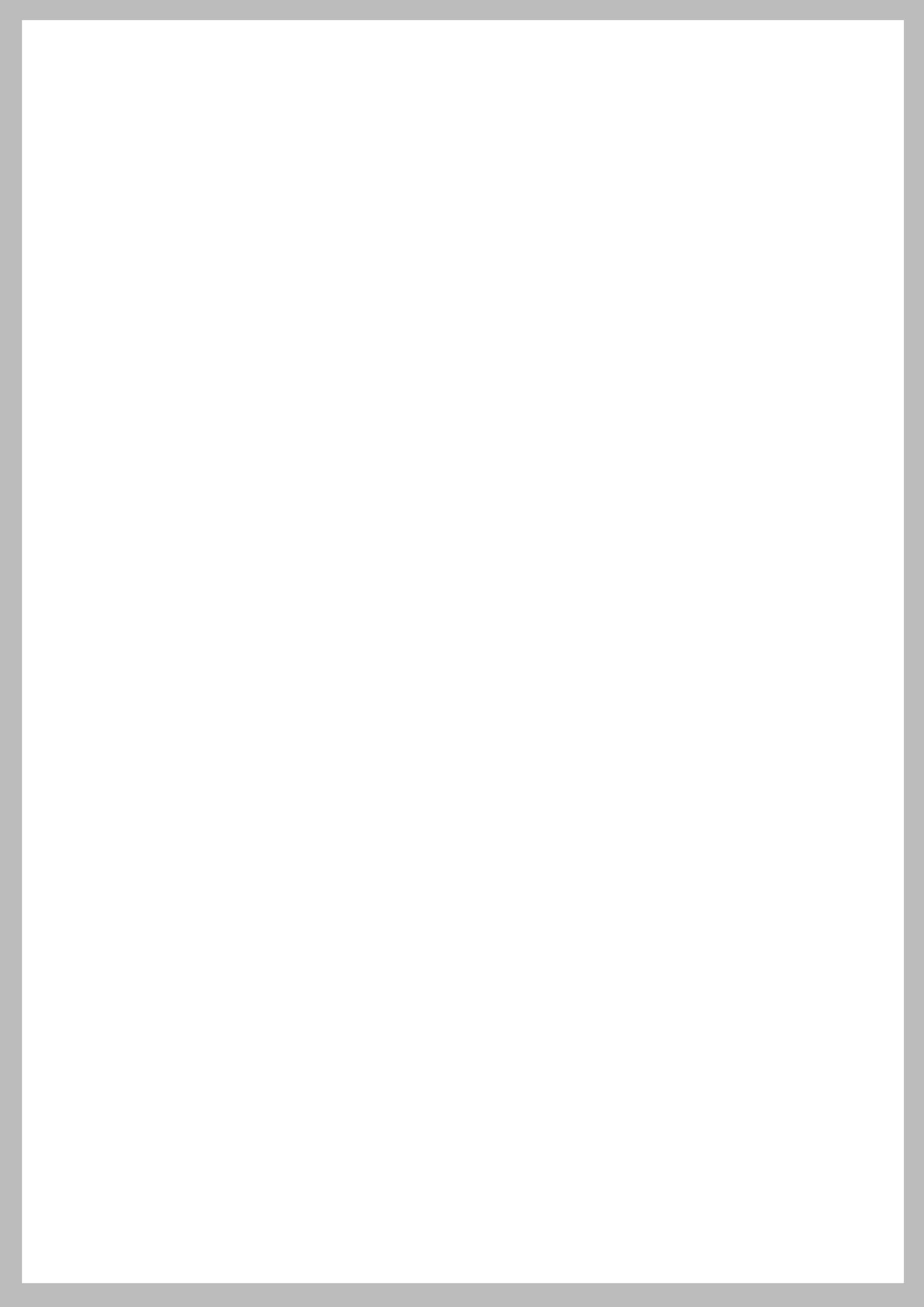 